¤¤¤¤¤¤¤  Tasub olla aktiivne, sest see ei jää märkamata!   ¤¤¤¤¤¤¤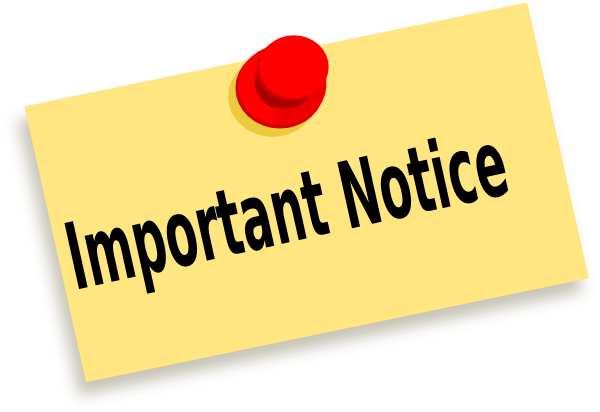 Spordinädala üldplaan 21.09-27.09Terve nädala üleskutse aineõpetajatele – kasuta tundides rohkem liikumist. Terve nädala üleskutse – kogu klassile kilomeetreid.Nädalaüleskutse JUHENDOle terve nädala jooksul aktiivne ja liigu jalgsi, jalgrattaga, tõukerattaga, rulaga, rulluiskudega jne. Salvesta oma liikumine nutikella või liikumisäpi abil. 1.-5.klass võib liikumise algusest, lõpust ja sihtkohast teha ka fotosid. Salvestus peab kandma õiget kuupäeva (21-27.09). Iga õpilane edastab oma nädala liikumised spordijuhtidele koos nime, klassi ja kuupäevaga. (piret.urmet@kehra.edu.ee, eve.rohtla@edu.ee , kaupo.liiva@kehra.edu.ee).  Kilomeetrite arvestuses osalevad kõik klassid ja õpetajad.NB! Klassijuhatajad osalevad õpetajate üldarvestuses.esmaspäev, 21.09 - Takistuste ületamise päevTakistusraja JUHEND
Stardikohtunikult saad loa raja läbimiseks ja finišikohtuniku juures paned kirja oma nime ning klassi. Rajal võetakse aega ja rada võib läbida mitu korda.teisipäev, 22.09 - FOTOJAHT „Märka ja leia“Fotojahi JUHEND1.-4.klassi fotojahi mängu aitavad klassiõpetajad viia läbi päeva jooksul, sobival ajal. Fotolehed saab infolauast.5.-12.klassi fotojahi start on koolimaja taga alates 8.15. Iga klass saab 2 fotolehte, mille peal on pildid erinevatest Kehra paikadest ja loodusest. Klassist võib moodustada 2 gruppi või liikuda kõik koos. Pildi järgi tuleb leida koht üles ja seal oleva orienteerumiskompostri abil teha fotolehele vastav märge. Märge peab olema korralikult tehtud ja loetav. Mängu lõpp kell 8.55 stardipaigas. Iga leitud koha eest saab 1. Võistkondadel, kes ületavad kontrollaja, võetakse iga ületatud minuti kohta 1. punkt kogutud punktidest maha.kolmapäeval, 23.09 „Pane pall proovile“Palliüleskutse JUHENDRegistreerimine kohapeal. Üleskutset võib läbida mitu korda, seistes uuesti järjekorda.neljapäev, 24.09 Spordifaktid – leia küsimused ja täida vastuselehtSpordifaktide leidmise ja vastamise JUHENDLiigu vahetundide ajal mööda koridore ja leia spordiküsimused  kokku on 10 erinevat küsimust). Vastuselehed saad infolauast, kirjuta peale oma klass, nimi ja vastused.  Lubatud osaleda ka grupiga. Päeva lõpuks vii leht vastustega tagasi infolauda.reede, 25.09 „Just dance!“Vahetundidel toimuvad kooli aulas tantsuvahetunnid.laupäev, 26.09 - RahvajooksJÄLGI ERALDI KUULUTUST RAHVAJOOKSU KOHTA!¤¤¤¤¤¤¤    Tasub olla aktiivne, sest see ei jää märkamata!   ¤¤¤¤¤¤¤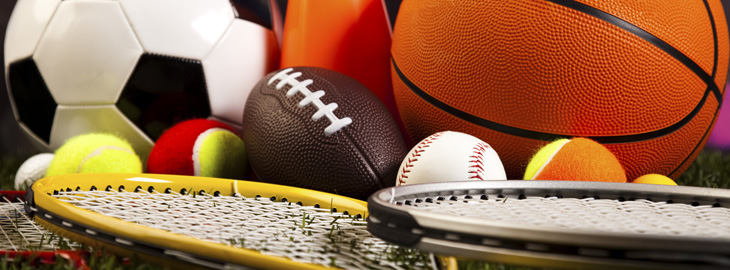 